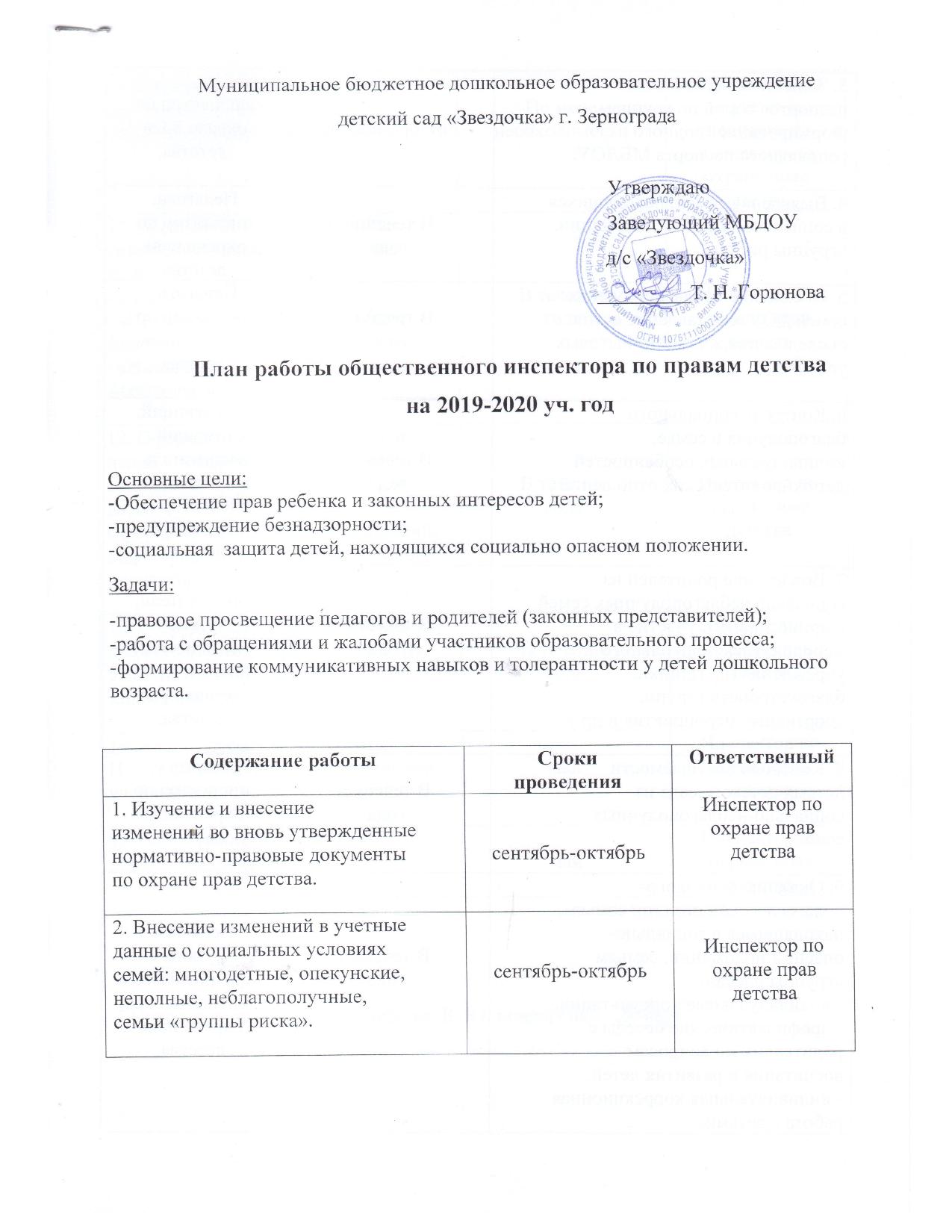 Инспектор по охране прав детства                       В. Ю. Бондаренко3. Заполнение социальныхпаспортов семей по группам.Формирование сводногосоциального паспорта МБДОУ.октябрь-ноябрьИнспектор поохране правдетства4. Выявление семей, находящихсяв социально-опасном положении,«группы риска».В течениегодаПедагоги,инспектор поохране правдетства5. Посещение неблагополучныхсемей ДОУ. Составление актовобследования жилищно-бытовыхусловий.В течениегодаПедагоги,инспектор поохране правдетства6. Контроль социальногоблагополучия в семье,индивидуальных особенностейдетско-родительских отношений.В течениегодаЗаведующий,старшийвоспитатель,воспитатели,инспектор поохране правдетства7. Вовлечение родителей изсоциально неблагополучных семейв организацию и участие вмероприятиях дошкольногоучреждения (праздники,благоустройство групп,спортивные мероприятия и др.)В течениегодаВоспитатели,узкиеспециалисты,инспектор поохране правдетства.8. Контроль посещаемостидетьми детского сада изсоциально-неблагополучныхсемей.В течениегодаПедагоги,инспектор поохране правдетства9. Оказание психолого-педагогической помощи семьям,находящимся в социально-опасном положении, семьям«группы риска»:- индивидуальные консультации,- профилактические беседы сродителями по вопросамвоспитания и развития детей,- индивидуальная коррекционнаяработа с детьми.В течениегодаПедагоги,узкиеспециалисты,инспектор поохране правдетства.10. Заседание малого педсовета с приглашением родителей из неблагополучных  семейПо мере необходимостиПедагоги,узкиеспециалисты,инспектор поохране правдетства.11. Проведение консультаций дляпедагогов по охране прав детствапо темам:- « Права ребенка»,- «Правовое воспитание в детскомсаду»,- «Выявление и пресечение фактовжестокого обращении с детьми».В течениегодаИнспектор поохране правдетства12. Оформление информационной папки с телефонами и адресами социальных служб по охране прав  детей.Оформление правовых консультаций, информации о работе общественного инспектора на сайте ДОУВ течениегодаИнспектор поохране правдетства13. Сотрудничество (органы опеки и попечительства), инспектором КДНУчастие в районных семинарах по защите прав детстваВ течениегодаИнспектор поохране правдетства14. Анализ проделанной работы. Планирование работы на следующий учебный годмайИнспектор поохране правдетства15. Составление отчетной документации за годмайИнспектор поохране правдетства